再興中學102學年度家長職涯經驗分享七年愛班主講人:丁致成 先生     本學期邀請到七愛學生丁宇昕的爸爸──丁致成先生，為我們講述有關都市更新發展的領域，無論是在報章新聞聽過，或是沒接觸過的學生皆沉浸在丁爸爸的講述中。經過丁爸爸的解說，讓七愛同學更了解都更推動的過程需要長時間規畫以及政府、社區、投資者相互配合，最後勉勵同學們均衡發展、多方嘗試，找到自己的興趣，認識自己，就是立下最好的基礎。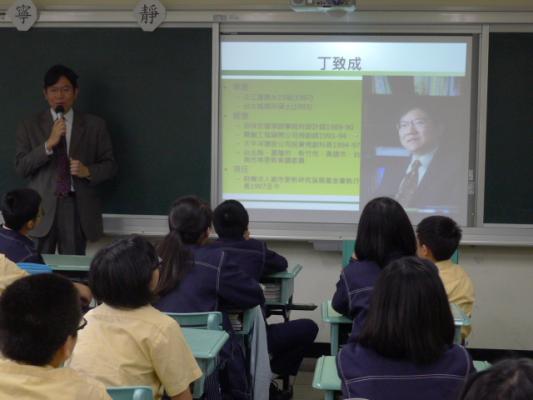 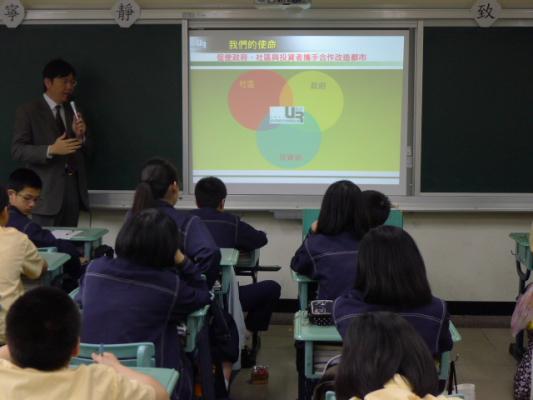 丁爸爸為我們分享工作上的心路歷程同學們認真聆聽詹爸爸的專業解說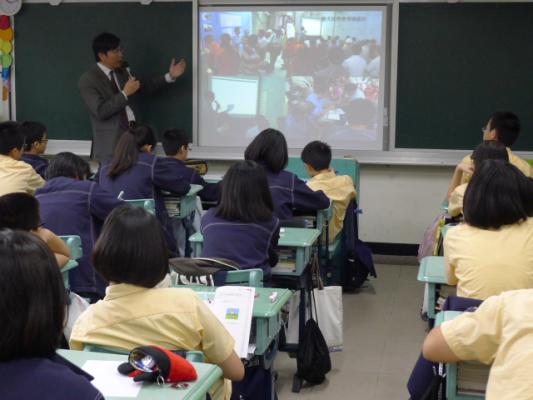 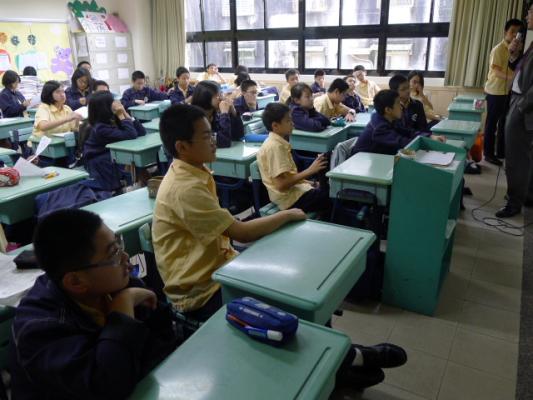 丁爸爸以圖示介紹台灣各地都更情形同學們專心聆聽丁爸爸的分享